Søknad om prosjektmidler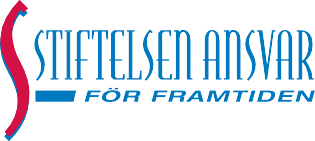 Dato: ..     ........................................ Søknad om prosjektmidlerSøknad om prosjektmidlerSøknad om prosjektmidlerSøknad om prosjektmidlerSøknad om prosjektmidlerSØKERSØKEROrganisasjonens navnOrganisasjonsnummerAdresseOrganisasjonens bankkonto:IBAN-nummer:     

BIC/SWIFT:PostnummerProsjektansvarligStedProsjektansvarlig telefonLandProsjektansvarlig mobilTelefon (inkl. landnummer: +47)Prosjektansvarlige e-postadresseOrganisasjonens epostadressePROSJEKTBESKRIVELSEPROSJEKTBESKRIVELSEProsjektets navnProsjektets navnKort beskrivelse av hva prosjektet handler omKort beskrivelse av hva prosjektet handler omMål for prosjektet(Beskriv med få ord hva dere vil oppnå med prosjektet)Mål for prosjektet(Beskriv med få ord hva dere vil oppnå med prosjektet)Søkte midler i kr (SEK)Søkte midler i kr (SEK)Planlagt startdatoPlanlagt sluttdatoProsjektet har følgende fokus innenfor Stiftelsen Ansvar for Fremtidens intensjon og oppgave med for å fremme en rusfri livsstil. Nordisk perspektiv	 Opinionsbygging	 Forskningsbasert Barn og unge	 Samarbeid mellom flere organisasjoner	 Annet ............................................Prosjektets varighet  Ettårig prosjekt	 Flerårig prosjektSamarbeid med og/eller medfinansiering av prosjektet(Oppgi eventuelle samarbeidspartnere, nettverk eller finansieringskilder som er med i prosjektet. Beskriv de øvrige aktørenes rolle samt hvem som har det økonomiske ansvaret for prosjektet.)Navn og telefonnummer til evt. SamarbeidspatrnereDelmål for prosjektetBakgrunn til prosjektet(Beskriv hvorfor dere vil gjennomføre prosjektet)
Prosjektorganisasjon og kompetanse(Hvordan ser prosjektorganisasjonen ut? Hvordan skal prosjektet ledes? Hvilken bakgrunn og erfaring har dere med å gjennomføre prosjekt?)
Metode(Beskriv hvilken metode som er tenkt for gjennomføring og forklar hvorfor)
På hvilken måte skiller prosjektet seg fra ordinær virksomhet i organisasjonen
Planlagte aktiviteter – gjennomførelse – inkludert tidsplan(Beskriv hva som skal gjøres i prosjektet)
Forventet resultat(Beskriv hvilke konkrete resultat som skal oppnås)
Evaluering(Beskriv hvilken metode dere skal bruke)
Synliggjøring av prosjektresultat
Øvrig informasjon
BUDSJETT, finansiering(Spesifiser inntekter og utgifter per år. Skriv beløpet i svenske kroner (SEK).BUDSJETT, finansiering(Spesifiser inntekter og utgifter per år. Skriv beløpet i svenske kroner (SEK).BUDSJETT, finansiering(Spesifiser inntekter og utgifter per år. Skriv beløpet i svenske kroner (SEK).BUDSJETT, finansiering(Spesifiser inntekter og utgifter per år. Skriv beløpet i svenske kroner (SEK). INNTEKTERÅR 1ÅR 2 ÅR 3Søkte milder fra Stiftelsen Ansvar for Fremtiden Midler fra andre Egen økonomisk innsats Annen finansiering INNTEKTER TOTALTUTGIFTERÅR 1ÅR 2 ÅR 3AktiviteterMaterialPersonaleAdministrasjon (Utgifter f eks telefon, porto, kopiering i prosjektet Øvrige UTGIFTER TOTALTSØKERS UNDERSKRIFTSØKERS UNDERSKRIFTVed å underskrive bekrefter jeg at opplysningene som er gitt er riktige samt forsikrer at prosjektmidlene vil bli anvendt i henhold til det som er beskrevt i søknaden.Ved å underskrive bekrefter jeg at opplysningene som er gitt er riktige samt forsikrer at prosjektmidlene vil bli anvendt i henhold til det som er beskrevt i søknaden.Sted og datoSted og datoUnderskrift fra organisasjonenProsjektansvarligNavn i blokkbokstaverNavn i blokkbokstaverINSTRUKS TIL EN GYLDIG SØKNADSøknaden kan enten sendes via epost eller med vanlig post.Følgende dokumenter utgjør en komplett søknad:Undertskrevet søknadsskjema.Organisasjonens vedtekter.Siste årsmøtepapir, slik som årsmelding, regnskap og revisors beretning.Eventuelt øvrige opplysninger som kan være av betydning for bedømmelse av søknaden.Periode og innsending:Første søknadsperiode: 1. juni - 31. augustAndre søknadsperiode: 15. november - 31. januarSøknaden skal være innsendt senest kl 24 siste dag i hver periode.Adresse:Stiftelsen Ansvar för FramtidenByängsgränd 8, 2 trSE-120 40 ÅrstaEpost: saff.kansli@mhf.seSpørsmålHar du spørsmål, vennligst ta kontakt med stiftelsens kontor.Epost: saff.kansli@mhf.seTelefon: +46 (0)8-555 765 90INSTRUKS TIL EN GYLDIG SØKNADSøknaden kan enten sendes via epost eller med vanlig post.Følgende dokumenter utgjør en komplett søknad:Undertskrevet søknadsskjema.Organisasjonens vedtekter.Siste årsmøtepapir, slik som årsmelding, regnskap og revisors beretning.Eventuelt øvrige opplysninger som kan være av betydning for bedømmelse av søknaden.Periode og innsending:Første søknadsperiode: 1. juni - 31. augustAndre søknadsperiode: 15. november - 31. januarSøknaden skal være innsendt senest kl 24 siste dag i hver periode.Adresse:Stiftelsen Ansvar för FramtidenByängsgränd 8, 2 trSE-120 40 ÅrstaEpost: saff.kansli@mhf.seSpørsmålHar du spørsmål, vennligst ta kontakt med stiftelsens kontor.Epost: saff.kansli@mhf.seTelefon: +46 (0)8-555 765 90Stiftelsen Ansvar för Framtidens anteckningarAnsökan beviljas 	Ansökan avslås  	Beviljat belopp      	Antal år       	Stiftelsen Ansvar för Framtidens anteckningarAnsökan beviljas 	Ansökan avslås  	Beviljat belopp      	Antal år       	MotiveringMotiveringDatumNamnteckning